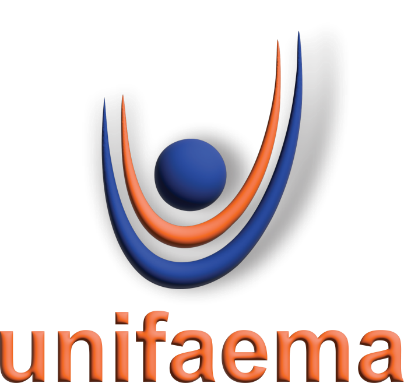 CENTRO UNIVERSITÁRIO FAEMA – UNIFAEMANOME COMPLETOTÍTULO: SUBTÍTULO (SE HOUVER)ARIQUEMES - RO2022NOME COMPLETOTÍTULO: SUBTÍTULO (SE HOUVER)Projeto de Pesquisa apresentado ao curso de.........................do Centro Universitário FAEMA – UNIFAEMA como pré-requisito para o cumprimento da disciplina de ....................................................................Orientador (a): Prof. Dr. Nome completo.ARIQUEMES - RO2022NOME COMPLETOTÍTULO: SUBTÍTULO (SE HOUVER)Projeto de Pesquisa apresentado ao curso de.........................do Centro Universitário FAEMA – UNIFAEMA como pré-requisito para o cumprimento da disciplina de ....................................................................Orientador (a): Prof. Dr. Nome completo.BANCA EXAMINADORA____________________________________Prof. Dr. Nome completoInstituição____________________________________Prof. Dr. Nome completoInstituição____________________________________Prof. Dr. Nome completoInstituiçãoARIQUEMES – RO20221 INTRODUÇÃO1.1 JUSTIFICATIVA2 PROBLEMA DE PESQUISA3 HIPÓTESES4 OBJETIVOS4.1 OBJETIVO GERAL ou OBJETIVO PRIMÁRIO4.2 OBJETIVOS ESPECÍFICOS ou OBJETIVOS SECUNDÁRIOS5 REVISÃO TEÓRICAAqui você falará sobre os conceitos principais que serão abordados na pesquisa, ou seja, não é a revisão de literatura sistemática ou integrativa em si, mas uma abordagem dos conceitos, por exemplo, se é uma revisão de literatura sobre “o impacto ambiental do uso de agrotóxicos nas lavouras de Ariquemes - RO”, neste tópico deverá ser abordado o que são os agrotóxicos, o que é impacto ambiental e abordar um pouco sobre Ariquemes, onde se localiza; qual a população; qual a principal atividade econômica (escolher dados e informações que são relevantes para a pesquisa). A revisão de literatura sistemática ou integrativa é feita no tópico de resultados, ou seja, lá você vai discutir sobre o material que você pesquisou e que falam sobre a temática da pesquisa, o que os autores têm pesquisado, quais métodos de pesquisa têm sido utilizado e assim por diante. A revisão de literatura serve para se ter um panorama do que tem sido publicado sobre determinado assunto, e para isso deve haver uma metodologia específica e com delimitações, já que há uma variedade de métodos, de tipos de trabalhos e de fontes de pesquisa. Fazer apenas uma busca sem critérios em bases ou livros variados não é revisão de literatura.6 METODOLOGIA PROPOSTA6.1 PROCEDIMENTOS TÉCNICOS6.1.1 Da coleta de dados6.1.2 Da análise dos dados7 PRÉ-SELEÇÃO DE BASES DE DADOS 8 PRÉ-SELEÇÃO DE MATERIAIS9 ORÇAMENTO E RECURSOS10 CRONOGRAMAREFERÊNCIAS(Exemplos)BRANDÃO, H. H. N. Introdução à análise do discurso. 3. ed. São Paulo: Editora da Unicamp, 2012.FERNANDES, C. A. Análise do Discurso: reflexões introdutórias. 2. ed. São Paulo: Ed. Clara Luz, 2007.FOSSEY, M. F. Semântica global e possibilidades discursivas: o discurso relatado em duas revistas de divulgação científica. Revista Alfa (ILCSE/UNESP), v. 50, p. 91-112, 2007. GIL, A. C. Como elaborar projetos de pesquisa. 5 ed. São Paulo: Atlas, 2010. MAINGUENEAU, D. Discurso literário. 2. ed. São Paulo: Editora Contexto, 2006. MAINGUENEAU, D. Cenas da enunciação. Tradução de Sírio Possenti. São Paulo: Parábola Editorial, 2008a. MAINGUENEAU, D. Doze conceitos em análise do discurso. Tradução de Adail Sobral [et al]. São Paulo: Parábola Editorial, 2010.MAINGUENEAU, D. Variações sobre o ethos. Tradução de Marcos Marcionilo. São Paulo: Parábola, 2020.MAINGUENEAU, D. Gênese dos discursos. Tradução de Sírio Possenti. São Paulo: Parábola Editorial, 2008b. ANEXOS (exemplo)ANEXO A – TERMO DE CONSENTIMENTO LIVRE E ESCLARECIDO